Elementi vrednovanja u 1. razredu: Slušanje s razumijevanjemGovorenjePRIJEDLOG KRITERIJA VREDNOVANJA ZA DJELATNOST SLUŠANJA S RAZUMIJEVANJEMPRIJEDLOG KRITERIJA VREDNOVANJA ZA DJELATNOST GOVORENJAA.1.3. Vrednovanje reprodukcije A.1.4. Vrednovanje produkcije  A.1.5. Vrednovanje interakcije PRIJEDLOG KRITERIJA VREDNOVANJA ZA PREZENTACIJU POSTERAČitanje i pisanje se ne ocjenjuje- prati se formativno i opisuje.OCJENAodličan (5)vrlo dobar (4)dobar (3)dovoljan (2)Učenik verbalno ili neverbalno pokazuje razumijevanje većine poznatih riječi i uputa. Učenik verbalno ili neverbalno pokazuje razumijevanje više poznatih  riječi i uputa uz povremenu pomoć učitelja. Učenik verbalno ili neverbalno pokazujerazumijevanje učestalih  riječi i uputa uz čestu pomoć učitelja. Učenik češće  neverbalno pokazuje razumijevanje manjeg dijela učestalih  riječi i uputa uz stalnu pomoć učitelja.OCJENAodličan (5)vrlo dobar (4)dobar (3)dovoljan (2)Riječi ponavlja točno ih naglašavajući; izgovor pojedinih glasova u riječi većinom je točan Riječi ponavlja većinom ih točno naglašavajući; izgovor pojedinih glasova u riječi češće je točan. Riječi ponavlja katkad ih točno naglašavajući; izgovor pojedinih glasova u riječi katkad je točan. Riječi ponavlja rijetko ih točno naglašavajući; izgovor pojedinih glasova u riječi rijetko je točan. OCJENAodličan (5)vrlo dobar (4)dobar (3)dovoljan (2)Izgovorene riječi semantički su točne. Riječi izgovara točno ih naglašavajući; izgovor pojedinih glasova u riječi većinom je točan.Izgovorene riječi većinom su semantički točne. Riječi izgovara većinom ih točno naglašavajući; izgovor pojedinih glasova u riječi češće je točan. Izgovorene riječi katkad su semantički točne. Riječi izgovara katkad ih točno naglašavajući; izgovor pojedinih glasova u riječi katkad je točanIzgovorene riječi rijetko su semantički točne. Riječi izgovara rijetko ih točno naglašavajući; izgovor pojedinih glasova u riječi rijetko je točan. OCJENAodličan (5)vrlo dobar (4)dobar (3)dovoljan (2)Riječi i rečenice izgovara razgovijetno. Izgovorene riječi semantički su točne a rečenice većinom gramatički točne. U slučaju nesporazuma, ponavlja rečenicu. Samostalno upotrebljava osnovne komunikacijske obrasce.Riječi i rečenice većinom izgovara razgovijetno.Izgovorene riječi većinom su semantički točne a rečenice češće gramatički točne. U slučaju nesporazuma, koristi se materinskim jezikom.Riječi i rečenice katkad izgovara razgovijetno.Izgovorene riječi katkad su semantički točne a rečenice katkad gramatički točneU slučaju nesporazuma, traži pomoć.Riječi i rečenice rijetko izgovara razgovijetno. Izgovorene riječi rijetko su semantički točne a rečenice rijetko gramatički točne. U slučaju nesporazuma ne reagira ili nesporazum ne uočava.OCJENAKRITERIJodličan (5)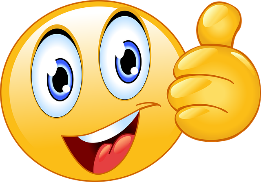 vrlo dobar(4)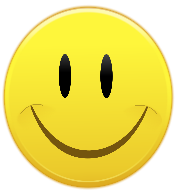 dobar(3)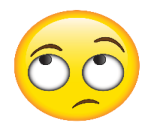 dovoljan (2)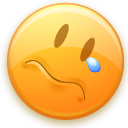 OPISIVAČ Učenik samostalno i točno prezentira svoj poster.Zna skoro sve potrebne riječi.Skoro sve riječi izgovara pravilno.Pri prezentaciji uz vokabular upotrebljava i točne strukture.Učenik uz manju pomoć  uglavnom točno prezentira svoj poster.Zna većinu potrebnih riječi.Manji dio riječi izgovara uz pogreške.Pri prezentaciji uz vokabular upotrebljava i većinom točne jezične strukture.Učenik uz pomoć prezentira svoj poster.Zna dio potrebnih riječi.Riječi katkad izgovara pogrešno.Pri prezentaciji uz vokabular pokušava upotrebljavati i strukture.Učenik uz pomoć prezentira svoj poster.Zna manji dio potrebnih riječi.Riječi često izgovara pogrešno.Pri prezentaciji se koristi samo vokabularom, a ne i rečeničnim strukturama.